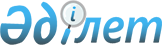 2010-2011 оқу жылына арналған мемлекеттік білім беру тапсырыстарын бекіту туралы
					
			Күшін жойған
			
			
		
					Ақмола облысы әкімдігінің 2010 жылғы 23 маусымдағы № А-7/232 қаулысы. Ақмола облысының Әділет департаментінде 2010 жылғы 21 шілдеде № 3367 тіркелді. Қолданылу мерзімінің аяқталуына байланысты күші жойылды - (Ақмола облысы әкімі аппаратының 2013 жылғы 11 маусымдағы № 1.5-13/8492 хатымен)      Ескерту. Қолданылу мерзімінің аяқталуына байланысты күші жойылды - (Ақмола облысы әкімі аппаратының 11.06.2013 № 1.5-13/8492 хатымен).

      «Қазақстан Республикасындағы жергілікті мемлекеттік басқару және өзін-өзі басқару туралы» 2001 жылғы 23 қаңтардағы, «Білім туралы» 2007 жылғы 27 шілдедегі Қазақстан Республикасының Заңдарына сәйкес, облыс әкімдігі ҚАУЛЫ ЕТЕДІ:



      1. Дайындауға және қайта даярлауға республикалық бюджеттен бөлінген ағымдағы нысаналы трансферттердің есебінен 2010-2011 оқу жылына арналған мемлекеттік білім беру тапсырыстары бекітілсін:

      1) 1-қосымшаға сәйкес Ақмола облысының мемлекеттік білім беру мекемелерінде техникалық және кәсіптік білімі бар білікті кадрларды;

      2) 2-қосымшаға сәйкес Ақмола облысының мемлекеттік коммуналдық қазыналық кәсіпорындарында техникалық және кәсіптік білімі бар білікті мамандарды.



      2. Дайындауға және қайта даярлауға жергілікті бюджеттің есебінен 2010-2011 оқу жылына арналған мемлекеттік білім беру тапсырыстары бекітілсін:

      1) 3-қосымшаға сәйкес Ақмола облысының мемлекеттік білім беру мекемелерінде техникалық және кәсіптік білімі бар білікті кадрларды;

      2) 4-қосымшаға сәйкес Ақмола облысының мемлекеттік коммуналдық қазыналық білім беру кәсіпорындарында техникалық және кәсіптік білімі бар білікті мамандарды.



      3. Осы қаулының орындалуын бақылау Ақмола облысы әкімінің орынбасары А.Қ.Қайнарбековке жүктелсін.



      4. Осы қаулы Ақмола облысының Әділет департаментінде мемлекеттік тіркелген күннен бастап күшіне енеді және ресми жарияланған күннен бастап қолданысқа енгізіледі.      Ақмола облысының әкімі                     С.Дьяченко

Ақмола облысы әкімдігінің

2010 жылғы 23.06. № А-7/232

қаулысына 1-қосымша Ақмола облысының мемлекеттік білім беру мекемелерінде

техникалық және кәсіптік білімі бар білікті кадрларды

дайындауға және қайта даярлауға республикалық бюджеттен

бөлінген ағымдағы нысаналы трансферттердің есебінен

2010-2011 оқу жылына арналған мемлекеттік білім беру тапсырысы      Аббревиатуралардың толық жазылуы:

      ММ – мемлекеттік мекеме

Ақмола облысы әкімдігінің

2010 жылғы 23.06. № А-7/232

қаулысына 2-қосымша Ақмола облысының мемлекеттік коммуналдық қазыналық

білім беру кәсіпорындарында техникалық және кәсіптік

білімі бар білікті мамандарды дайындауға және қайта

даярлауға республикалық бюджеттен бөлінген ағымдағы

нысаналы трансферттердің есебінен 2010-2011 оқу

жылына арналған мемлекеттік білім беру тапсырысы      Аббревиатуралардың толық жазылуы:

      МКҚК – мемлекеттік коммуналдық қазыналық кәсіпорын.

Ақмола облысы әкімдігінің

2010 жылғы 23.06. № А-7/232

қаулысына 3-қосымша      Ескерту. 3 қосымша жаңа редакцияда - Ақмола облысы әкімдігінің  2010.18.11 № А-11/440 (қолданысқа енгізу тәртібін 3-тармақтан қараңыз) қаулысымен Ақмола облысының мемлекеттік білім беру мекемелерінде

техникалық және кәсіптік білімі бар білікті

кадрларды дайындауға және қайта даярлауға жергілікті

бюджеттің есебінен 2010-2011 оқу жылына

арналған мемлекеттік білім беру тапсырысыАббревиатуралардың толық жазылуы:

ММ – мемлекеттік мекеме

Ақмола облысы әкімдігінің

2010 жылғы 23.06. № А-7/232

қаулысына 4-қосымша      Ескерту. 4 қосымша жаңа редакцияда - Ақмола облысы әкімдігінің  2010.18.11 № А-11/440 (қолданысқа енгізу тәртібін 3-тармақтан қараңыз) қаулысымен Ақмола облысының мемлекеттік коммуналдық қазыналық

білім беру кәсіпорындарында білім беру мекемелерінде

техникалық және кәсіптік білімі бар білікті

мамандарды дайындауға және қайта даярлауға

жергілікті бюджеттің есебінен 2010-2011 оқу

жылына арналған мемлекеттік білім беру тапсырысыАббревиатуралардың толық жазылуы:

МКҚК – мемлекеттік коммуналдық қазыналық кәсіпорын.
					© 2012. Қазақстан Республикасы Әділет министрлігінің «Қазақстан Республикасының Заңнама және құқықтық ақпарат институты» ШЖҚ РМК
				№ Оқу орнының атауыКодыМамандықтың атауыКоды1Ақмола облысы білім басқармасының «№ 1 кәсіптік лицейі» ММ1403000Ішкі санитарлық-техникалық құрылғылар мен вентиляцияны монтаждау және пайдалану1403082

1403072БАРЛЫҒЫ2Ақмола облысы білім басқармасының «№ 2 кәсіптік лицейі» ММ1503000Өсімдік шаруашылығы1503022БАРЛЫҒЫ3Ақмола облысы білім басқармасының «№ 4 кәсіптік лицейі» ММ0507000Қонақ үй шаруашылығына қызмет көрсету және ұйымдастыру0507011

0507021

0507031

0507042

0507053

05070633Ақмола облысы білім басқармасының «№ 4 кәсіптік лицейі» ММ0508000Тамақтандыруды ұйымдастыру0508012

0508022

0508032

0508042

0508052

0508063БАРЛЫҒЫ4Ақмола облысы білім басқармасының «№ 9 кәсіптік лицейі» ММ1108000Темір жол жылжымалы құрамдарын пайдалану және техникалық қызмет көрсету (түрлері бойынша)1108192БАРЛЫҒЫ5Ақмола облысы білім басқармасының «№ 10 кәсіптік лицейі» ММ1114000Пісіру ісі (түрлері бойынша)1114042БАРЛЫҒЫЖИЫНТЫҒЫБіліктіліктің атауыБарлығы11 сынып базасында11 сынып базасындаБіліктіліктің атауыБарлығымемлекеттік тілде оқытуорыс тілінде оқытуГазоэлектрмен пісіруші

Жабдықтарды электромонтаждаушы - іске қосушы25252525Жеміс-көкөніс өсіруші25252525Портье

Швейцар

Горничная

Метрдотель

Әкімшілік

Қызмет көрсетуші

менеджер2525Аспаз

Кондитер

Калькулятор

Официант

Бармен

Қызмет көрсетуші менеджер25255050Электрожабдықтарды жөндейтін электрик-слесары25252525Электрогазымен пісіруші25252525150150№ Оқу орнының атауыКодыМамандықтың атауыКоды1Ақмола облысы білім басқармасының жанындағы «Көкшетау қаласы, политехникалық колледжі» МКҚК0709000Пайдалы қазбаларды байытушы (кенбайыту)07091431Ақмола облысы білім басқармасының жанындағы «Көкшетау қаласы, политехникалық колледжі» МКҚК0907000Техникалық жылу жабдықтары және жылумен жабдықтау жүйелері (түрлері бойынша)09070331Ақмола облысы білім басқармасының жанындағы «Көкшетау қаласы, политехникалық колледжі» МКҚК1410000Автомобиль жолдары мен аэродромдар салу және пайдалану1410013БАРЛЫҒЫ2Ақмола облысы білім басқармасының жанындағы «Щучье ауданы Қатаркөл ауылы, ауылшаруашылық колледжі» МКҚК1513000Ветеринария1513012

1513073БАРЛЫҒЫ3Ақмола облысы білім басқармасының жанындағы «Щучье қаласы, экология және орман шаруашылығы колледжі» МКҚК1401000Үйлер мен ғимараттарды салу және пайдалану14012133Ақмола облысы білім басқармасының жанындағы «Щучье қаласы, экология және орман шаруашылығы колледжі» МКҚК1508000Орман шаруашылығы14012133Ақмола облысы білім басқармасының жанындағы «Щучье қаласы, экология және орман шаруашылығы колледжі» МКҚК1509000Экология және табиғатты қорғау қызметі1509053БАРЛЫҒЫ4Ақмола облысы білім басқармасының жанындағы «Степногорск қаласы, Тау – кен техникалық колледжі» МКҚК0711000Маркшейдерлік іс07110334Ақмола облысы білім басқармасының жанындағы «Степногорск қаласы, Тау – кен техникалық колледжі» МКҚК0910000Электрлік және электромеханикалық жабдықтар (түрлер бойынша)0910043БАРЛЫҒЫ5Ақмола облысы білім басқармасының жанындағы «Зеренді ауданы Шағалалы ауылындағы Агробизнес колледжі» МКҚК1216000Элеватор, ұн тартатын, жармалық және құрама өндірісі 1216000БАРЛЫҒЫЖИЫНТЫҒЫБіліктіліктің атауыБарлығы11 сынып базасында11 сынып базасындаБіліктіліктің атауыБарлығымемлекеттік тілде оқытуорыс тілінде оқытуТехник - технолог2525Техник - жылу технигі2525Құрылысшы- техник25257575Мал шаруашылығында ветеринарлық өндіруші операторы Малдарды жасанды ұрықтандыру технигі40404040Құрылыс - технигі2020Техник-орманпатологы2020Техник - технолог20206060Техник - маркшейдер2525Электромеханик25255050Техник - технолог25252525250250№Оқу орнының атауыКодыМамандықтың атауыКоды1Ақмола облысы білім басқармасының «№ 1 кәсіптік лицейі» ММ1403000Ішкі санитарлық-техникалық құрылғыларды, вентиляция мен инженер жүйесін монтаждау және пайдалану (түрлері бойынша)1403082

1403072

14030121Ақмола облысы білім басқармасының «№ 1 кәсіптік лицейі» ММ0506000Шаштараз өнері және сәндік косметика050601210510000Іс қағаздарын жүргізу және мұрағаттану (салалар және қолдану аясы бойынша)051001210902000Электрмен қамтамасыз ету (салалары бойынша)090201211201000Автокөлікті жөндеу, пайдалану және техникалық қызмет көрсету1201011120106211201000Автокөлікті жөндеу, пайдалану және техникалық қызмет көрсету1201011120109211211000Тігін өндірісі және киімдерді моделдеу1211062БАРЛЫҒЫ2Ақмола облысы білім басқармасының «№ 2 кәсіптік лицейі» ММ0416000Cәулет0416012 2Ақмола облысы білім басқармасының «№ 2 кәсіптік лицейі» ММ0403000Әлеуметтік-мәдени қызмет және халықтық көркем өнер шығармашылығы (бейін бойынша)04030132Ақмола облысы білім басқармасының «№ 2 кәсіптік лицейі» ММ0508000Тамақтандыруды ұйымдастыру0508012050804005080532Ақмола облысы білім басқармасының «№ 2 кәсіптік лицейі» ММ1109000Токарлық іс және металл өңдеу (түрлері бойынша)11091022Ақмола облысы білім басқармасының «№ 2 кәсіптік лицейі» ММ1115000Өндірістердегі электромеханикалық жабдықтар (түрлері бойынша)111504221304000Электрондық есептеу техникасы және бағдарламалық қамтамасыздандыру (түрлері бойынша)1304012БАРЛЫҒЫ3Ақмола облысы білім басқармасының «№ 2 кәсіптік лицейі» ММ филиалы0508000Тамақтандыруды ұйымдастыру05080123Ақмола облысы білім басқармасының «№ 2 кәсіптік лицейі» ММ филиалы1109000Токарлық іс және металл өңдеу (түрлері бойынша)11090123Ақмола облысы білім басқармасының «№ 2 кәсіптік лицейі» ММ филиалы1114000Пісіру ісі (түрлері бойынша)11140423Ақмола облысы білім басқармасының «№ 2 кәсіптік лицейі» ММ филиалы1201000Автокөлікті жөндеу, пайдалану және техникалық қызмет көрсету1201072БАРЛЫҒЫ4Ақмола облысы білім басқармасының «№ 3 кәсіптік лицейі» ММ0508000Тамақтандыруды ұйымдастыру0508012

0508022

05080324Ақмола облысы білім басқармасының «№ 3 кәсіптік лицейі» ММ1114000Пісіру ісі (түрлері бойынша)1114012

1114022

1114032

11140424Ақмола облысы білім басқармасының «№ 3 кәсіптік лицейі» ММ1211000Тігін өндірісі және киімдерді моделдеу1211062

12110724Ақмола облысы білім басқармасының «№ 3 кәсіптік лицейі» ММ1501000Ауыл шаруашылығы техникасына техникалық қызмет көрсету және жөндеу1501012

150102241504000Ферма шаруашылығы (бейіндері бойынша)1504012

1504032

0510012

150404241504000Ферма шаруашылығы (бейіндері бойынша)1504062

1504072

1504082

1504102БАРЛЫҒЫ5Ақмола облысы білім басқармасының «№ 3 кәсіптік лицейі» ММ Зеренді филиалы1211000Тігін өндірісі және киімдерді моделдеу12110625Ақмола облысы білім басқармасының «№ 3 кәсіптік лицейі» ММ Зеренді филиалы1401000Үйлер мен ғимараттарды салу және пайдалану1401012

1401042

14010525Ақмола облысы білім басқармасының «№ 3 кәсіптік лицейі» ММ Зеренді филиалы1403000Ішкі санитарлық - техникалық құрылғылары, вентиляция мен инженер жүйесін монтаждау және пайдалану (түрлері бойынша)1403012

14030825Ақмола облысы білім басқармасының «№ 3 кәсіптік лицейі» ММ Зеренді филиалы1501000Ауыл шаруашылығы техникасына техникалық қызмет көрсету және жөндеу15010225Ақмола облысы білім басқармасының «№ 3 кәсіптік лицейі» ММ Зеренді филиалы1401000Үйлер мен ғимараттарды салу және пайдалану1401022

1401032БАРЛЫҒЫ6Ақмола облысы білім басқармасының «№ 4 кәсіптік лицейі» ММ0507000Қонақ үй шаруашылығына қызмет көрсетуді ұйымдастыру0507011

0507021

0507031

05070426Ақмола облысы білім басқармасының «№ 4 кәсіптік лицейі» ММ0508000Тамақтандыруды ұйымдастыру0508012

0508022

0508032

0508042

05080526Ақмола облысы білім басқармасының «№ 4 кәсіптік лицейі» ММ0502000Қызмет көрсету және телекоммуникациялық құралдар мен тұрмыстық техникаларды жөндеу (салалар бойынша)05020126Ақмола облысы білім басқармасының «№ 4 кәсіптік лицейі» ММ1401000Үйлер мен ғимараттарды салу және пайдалану1401042

1401102

14010526Ақмола облысы білім басқармасының «№ 4 кәсіптік лицейі» ММ0416000Cәулет04160126Ақмола облысы білім басқармасының «№ 4 кәсіптік лицейі» ММ1403000Ішкі санитарлық - техникалық құрылғыларды, вентиляция мен инженер жүйесін монтаждау және пайдалану (түрлері бойынша)1403012

14030821201000Автокөлікті жөндеу, пайдалану және техникалық қызмет көрсету12010111201072БАРЛЫҒЫ7Ақмола облысы білім басқармасының «№ 6 кәсіптік лицейі» ММ0508000Тамақтандыруды ұйымдастыру05080227Ақмола облысы білім басқармасының «№ 6 кәсіптік лицейі» ММ1114000Пісіру ісі (түрлері бойынша)11140427Ақмола облысы білім басқармасының «№ 6 кәсіптік лицейі» ММ1504000Ферма шаруашылығы (бейіндері бойынша)1504012

1504032

15040427Ақмола облысы білім басқармасының «№ 6 кәсіптік лицейі» ММ1504000Ферма шаруашылығы (бейіндері бойынша)1504062

1504072

1504082БАРЛЫҒЫ8Ақмола облысы білім басқармасының «№ 7 кәсіптік лицейі» ММ0508000Тамақтандыруды ұйымдастыру0508012

0508022

05080328Ақмола облысы білім басқармасының «№ 7 кәсіптік лицейі» ММ1114000Пісіру ісі(түрлері бойынша)1114012

1114022

11140428Ақмола облысы білім басқармасының «№ 7 кәсіптік лицейі» ММ1504000Ферма шаруашылығы (бейіндері бойынша)1504012

1504032

1504042

15040528Ақмола облысы білім басқармасының «№ 7 кәсіптік лицейі» ММ1504000Ферма шаруашылығы (бейіндері бойынша)1504062

1504082

1504102БАРЛЫҒЫ8-1Ақмола облысы білім басқармасының «№ 7 кәсіптік лицейі» ММ филиалы1114000Пісіру ісі (түрлері бойынша)11140428-1Ақмола облысы білім басқармасының «№ 7 кәсіптік лицейі» ММ филиалы1211000Тігін өндірісі және киімдерді моделдеу1211062БАРЛЫҒЫ9Ақмола облысы білім басқармасының «№ 8 кәсіптік лицейі» ММ1114000Пісіру ісі (түрлері бойынша)1114012

1114022

11140429Ақмола облысы білім басқармасының «№ 8 кәсіптік лицейі» ММ1504000Ферма шаруашылығы (бейіндері бойынша)1504012

1504042

1504052БАРЛЫҒЫ10Ақмола облысы білім басқармасының «№ 9 кәсіптік лицейі» ММ0506000Шаштараз өнері және сәндік косметика050601210Ақмола облысы білім басқармасының «№ 9 кәсіптік лицейі» ММ051000Іс қағаздарын жүргізу және мұрағаттану (салалар және қолдану аясы бойынша)051001210Ақмола облысы білім басқармасының «№ 9 кәсіптік лицейі» ММ1109000Токарлық іс және металл өңдеу (түрлері бойынша)110901210Ақмола облысы білім басқармасының «№ 9 кәсіптік лицейі» ММ1115000Өндірістердегі электромеханикалық жабдықтар (түрлері бойынша)111504210Ақмола облысы білім басқармасының «№ 9 кәсіптік лицейі» ММ1201000Автокөлікті жөндеу, пайдалану және техникалық қызмет көрсету120109210Ақмола облысы білім басқармасының «№ 9 кәсіптік лицейі» ММ1211000Тігін өндірісі және киімдерді моделдеу121106210Ақмола облысы білім басқармасының «№ 9 кәсіптік лицейі» ММ1401000Үйлер мен ғимараттарды салу және пайдалану140104210Ақмола облысы білім басқармасының «№ 9 кәсіптік лицейі» ММ1403000Ішкі санитарлық-техникалық құрылғыларды, вентиляция мен инженер жүйесін монтаждау және пайдалану (түрлері бойынша)1403082БАРЛЫҒЫ11Ақмола облысы білім басқармасының «№ 9 кәсіптік лицейі» ММ Атбасар филиалы1115000Өндірістердегі электромеханикалық жабдықтар (түрлері бойынша)111504211Ақмола облысы білім басқармасының «№ 9 кәсіптік лицейі» ММ Атбасар филиалы1201000Автокөлікті жөндеу, пайдалану және техникалық қызмет көрсету1201092111211000Тігін өндірісі және киімдерді моделдеу1211062111401000Үйлер мен ғимараттарды салу және пайдалану1401042111403000Ішкі санитарлық - техникалық құрылғыларды, вентиляция мен инженер жүйесін монтаждау және пайдалану (түрлері бойынша)1403082БАРЛЫҒЫ12Ақмола облысы білім басқармасының «№ 10 кәсіптік лицейі» ММ0508000Тамақтандыруды ұйымдастыру0508012

0508042

050805212Ақмола облысы білім басқармасының «№ 10 кәсіптік лицейі» ММ1114000Пісіру ісі (түрлері бойынша)1114012

1114022

111404212Ақмола облысы білім басқармасының «№ 10 кәсіптік лицейі» ММ1401000Үйлер мен ғимараттарды салу және пайдалану1401042

1401052

1401102121504000Ферма шаруашылығы (бейіндері бойынша)1504062

1504072

1504082

1115042БАРЛЫҒЫ13Ақмола облысы білім басқармасының «№ 11 кәсіптік лицейі» ММ0502000Қызмет көрсету және телекоммуникациялық құралдар мен тұрмыстық техникаларды жөндеу (салалар бойынша)0502012130508000Тамақтандыруды ұйымдастыру0508012

0508022

0508042

0508052

0508032131109000Токарлық іс және металл өңдеу (түрлері бойынша)1109012131211000Тігін өндірісі және киімдерді моделдеу1211062131401000Үйлер мен ғимараттарды салу және пайдалану1401012

1401022

1401032

401042

1401052

1401102131403000Ішкі санитарлық-техникалық құрылғыларды, вентиляция мен инженер жүйесін монтаждау және пайдалану (түрлері бойынша)1403012

1403082БАРЛЫҒЫ14Ақмола облысы білім басқармасының «№ 12 кәсіптік лицейі» ММ1504000Ферма шаруашылығы (бейіндері бойынша)1504062

1504082

150410214Ақмола облысы білім басқармасының «№ 12 кәсіптік лицейі» ММ0508000Тамақтандыруды ұйымдастыру0508012

0508022

0508032

0508042

0508052141513000Ветеринария1513032БАРЛЫҒЫ15Ақмола облысы білім басқармасының «№ 13 кәсіптік лицейі» ММ0903000Электроэнергетика (салалары бойынша)090302215Ақмола облысы білім басқармасының «№ 13 кәсіптік лицейі» ММ1114000Пісіру ісі (түрлері бойынша)111404215Ақмола облысы білім басқармасының «№ 13 кәсіптік лицейі» ММ1201000Автокөлікті жөндеу, пайдалану және техникалық қызмет көрсету120106215Ақмола облысы білім басқармасының «№ 13 кәсіптік лицейі» ММ1401000Үйлер мен ғимараттарды салу және пайдалану1401012

1401022

140103215Ақмола облысы білім басқармасының «№ 13 кәсіптік лицейі» ММ1401000Үйлер мен ғимараттарды салу және пайдалану1401042

1401052

1401102151402000Жол-құрылыс машиналарын техникалық пайдалану (түрлері бойынша)1402162БАРЛЫҒЫ16Ақмола облысы білім басқармасының «№ 14 кәсіптік лицейі» ММ0508000Тамақтандыруды ұйымдастыру0508012

0508042

050805216Ақмола облысы білім басқармасының «№ 14 кәсіптік лицейі» ММ1114000Пісіру ісі (түрлері бойынша)1114012

1114022

1114042161504000Ферма шаруашылығы (бейіндері бойынша)1504062

1504102

1504082БАРЛЫҒЫ17Ақмола облысы білім басқармасының «№ 14 кәсіптік лицейі» ММ Аршалы филиалы 1109000Токарлық іс және металл өңдеу (түрлері бойынша)110901217Ақмола облысы білім басқармасының «№ 14 кәсіптік лицейі» ММ Аршалы филиалы 1114000Пісіру ісі (түрлері бойынша)1114012111404217Ақмола облысы білім басқармасының «№ 14 кәсіптік лицейі» ММ Аршалы филиалы 1401000Үйлер мен ғимараттарды салу және пайдалану1401012

1401042

1401052

1401102БАРЛЫҒЫ18Ақмола облысы білім басқармасының «№ 15 кәсіптік лицейі» ММ0508000Тамақтандыруды ұйымдастыру0508012050802218Ақмола облысы білім басқармасының «№ 15 кәсіптік лицейі» ММ1403000Ішкі санитарлық-техникалық құрылғыларды, вентиляция мен инженер жүйесін монтаждау және пайдалану (түрлері бойынша)1403012

140308218Ақмола облысы білім басқармасының «№ 15 кәсіптік лицейі» ММ1504000Ферма шаруашылығы (бейіндері бойынша)1504012

1504042

150405218Ақмола облысы білім басқармасының «№ 15 кәсіптік лицейі» ММ1504000Ферма шаруашылығы (бейіндері бойынша)1504062

1504102

150408218Ақмола облысы білім басқармасының «№ 15 кәсіптік лицейі» ММ1504000Ферма шаруашылығы (бейіндері бойынша)1504102БАРЛЫҒЫ19 Ақмола облысы білім басқармасының «№ 16 кәсіптік лицейі» ММ0508000Тамақтандыруды ұйымдастыру0508012

0508022

0508032

0508042

050805219 Ақмола облысы білім басқармасының «№ 16 кәсіптік лицейі» ММ1504000Ферма шаруашылығы (бейіндері бойынша)1504012

1504022

1504032

1504042

1504052

1504062

1504072

1504082

1504092

1504102

1504113БАРЛЫҒЫ20Ақмола облысы білім басқармасының «№ 17 кәсіптік лицейі» ММ0508000Тамақтандыруды ұйымдастыру0508012

0508022

0508032

0508042

050805220Ақмола облысы білім басқармасының «№ 17 кәсіптік лицейі» ММ1403000Ішкі санитарлық-техникалық құрылғыларды, вентиляция мен инженер жүйесін монтаждау және пайдалану (түрлері бойынша)1403012

1403072

140308220Ақмола облысы білім басқармасының «№ 17 кәсіптік лицейі» ММ1504000Ферма шаруашылығы (бейіндері бойынша)1504062

1504072

1504082

1504102БАРЛЫҒЫ21Ақмола облысы білім басқармасының «№ 18 кәсіптік лицейі» ММ0508000Тамақтандыруды ұйымдастыру0508012050802221Ақмола облысы білім басқармасының «№ 18 кәсіптік лицейі» ММ1201000Автокөлікті жөндеу, пайдалану және техникалық қызмет көрсету120107221Ақмола облысы білім басқармасының «№ 18 кәсіптік лицейі» ММ1401000Үйлер мен ғимараттарды салу және пайдалану1401012

1401022

1401032211504000Ферма шаруашылығы (бейіндері бойынша)1504062

1504082

1504102БАРЛЫҒЫ22Ақмола облысы білім басқармасының «№ 19 кәсіптік лицейі» ММ0508000Тамақтандыруды ұйымдастыру0508012

0508022

050804222Ақмола облысы білім басқармасының «№ 19 кәсіптік лицейі» ММ1401000Үйлер мен ғимараттарды салу және пайдалану1401032

1401042

140101222Ақмола облысы білім басқармасының «№ 19 кәсіптік лицейі» ММ1504000Ферма шаруашылығы (бейіндері бойынша)1504062

1504082

1504102БАРЛЫҒЫЖИЫНТЫҒЫБіліктіліктің атауыБарлығы9 сынып негізінде9 сынып негізінде11 сынып негізінде11 сынып негізіндеБіліктіліктің атауыБарлығымемлекеттік тілінде оқытуорыс тілінде оқытумемлекеттік тілінде оқытуорыс тілінде оқытуГазоэлектрмен пісіруші Жабдықтарды электромонтаждаушы - іске қосушы

Слесарь - сантехник2525Шаш үлгілерін жасаушы5555Хатшы – референт2525Күштік желілер және электрлік жабдықтардыэлектромонтаждаушы2525ЖүргізушіАвтокөліктің электр жабдықтарын жөндейтін электригі553025Жүргізуші Көлікті жөндеу шебері3030Тігінші25252402519025Көркемдік-әсемдеу жұмыстарын орындаушы2525Ұйымдастырушы - педагог2525Аспаз

Даяршы

Бармен2525Кең бейінді станокшы2525Электрожабдықтарды жөндейтін және қызмет көрсететін электромонтер2525Электрондық есептеу машинасының операторы2525150150Аспаз2020Токарь2020Электрогазбен пісіруші2020Автокөлік жөндейтін слесары20208080Аспаз

Кондитер

Калькулятор2020Пісіруші Газбен кесу Пісіру жұмыстарының бақылаушысы Электрогазбен пісіруші2525Тігінші

Модельер-пішуші2020Ауыл шаруашылық өндірісіндегі тракторшы-машинисі

Машиналар мен механизмдерді жөндеу және пайдалану бойынша шебері3030Есепші

Жеміс көкөніс өсіруші

Хатшы-референт

Аспаз2525Ауыл шаруашылық өндірісіндегі тракторшы-машинисі

Ауыл шаруашылығында машина мен тракторды іске қосушы

Автомобиль жүргізуші

Жөндеуші слесарь303015030120Тігінші2525Тас қалаушы

Сылақшы

Бояушы2525Слесарь-сантехник

Газоэлектрмен

пісіруші2525Машиналар мен механизмдерді жөндеу және пайдалану бойынша шебері2525Ағаш ұстасы

Құрылыс столяры2525125125Портье

Швейцар

Күтуші

Метрдотель2525Аспаз

Калькулятор

Даяшы

Бармен2525Аппаратура жөндейтін және қызмет көрсету радиомеханигі (радио, теле-, аудио-, бейне-)2525СылақшыПлитамен қаптаушыБояушы2525Көркемдік-әсемдеу жұмыстарын орындаушы2525Слесарь-сантехник

Газоэлектрмен пісіруші2525Жүргізуші

Автокөлік жөндейтін слесары151516515015Кондитер2525Электрогазбен пісіруші1515Есепші Жеміс көкөніс өсіруші Аспаз2020Ауыл шаруашылық өндірісіндегі

тракторшы-машинисі

Ауыл шаруашылығында машина мен тракторды іске қосушы

Автомобиль жүргізуші15157575Аспаз

Кондитер

Калькулятор2525Пісіруші Газбен кесу Электрогазбен пісіруші2525Есепші

Жеміс көкөніс өсіруші

Аспаз

Сатушы2525Ауыл шаруашылық өндірісіндегі тракторшы-машинисіАвтомобиль жүргізуші Жөндеуші слесарь2525100100Электрогазбен пісіруші2525Тігінші25255050Пісіруші Газбен кесу Электрогазбен пісіруші2525Есепші

Аспаз

Сатушы25255050Шаш үлгілерін жасаушы2525Хатшы-референт2525Токарь2525Электрожабдықтарды жөндейтін және қызмет көрсететін электромонтер2525Көлікті жөндеу шебері2525Тігінші2525Сылақшы2525Газоэлектрмен пісіруші252520025175Электрожабдықтарды жөндейтін және қызмет көрсететін электромонтер2020Көлікті жөндеу шебері2020Тігінші2020Сылақшы2020Газоэлектрмен пісіруші2020100100АспазДаяушыБармен2525Пісіруші Газбен кесу Электрогазбен пісіруші5050СылақшыБояушыПлитамен қаптаушы2525Ауыл шаруашылық өндірісіндегі тракторшы-машинисіАуыл шаруашылығында машина мен тракторды іске қосушы Автомобиль жүргізуші Электромонтер бойынша электрожабдықтарға қызмет көрсетуші2525125125Аппаратура жөндейтін және қызмет көрсету радиомеханигі (радио, теле-, аудио-, бейне-)2525Аспаз

Кондитер

Даяшы

Бармен

Калькулятор1002575Токарь2525Тігінші2525Тас қалаушыАғаш ұстасыҚұрылыс столярыСылақшыБояушыПлитамен қаптаушы5050Слесарь-сантехник

Газоэлектрмен пісіруші252525025225Ауыл шаруашылық өндірісіндегі тракторшы-машинисі

Автомобиль жүргізуші

Жөндеуші слесарь2525Аспаз

Кондитер

Калькулятор

Даяшы

Бармен2020Ветеринарлық санитар15156060Слесарь - электромонтажник2525Электрогазбен пісіруші2525Автокөліктің электр жабдықтарын жөндейтін электригі2525Тас қалаушы

Ағаш ұстасы

Құрылыс столяры2525Сылақшы

Бояушы

Плитамен қаптаушы2525Автомобиль кранының машинисі252517515025Аспаз

Даяшы

Бармен3030Пісіруші Газбен кесу Электрогазбен пісіруші2020Ауыл шаруашылық өндірісіндегі тракторшы-машинисі

Жөндеуші слесарь Автомобиль жүргізуші5050100100Токарь2020Пісіруші Электрогазбен пісіруші4040Тас қалаушы

Сылақшы

Бояушы

Плитамен қаптаушы4040100100Даяшы

Кондитер2525Слесарь-сантехникГазоэлектрмен пісіруші2525ЕсепшіАспазСатушы2525Ауыл шаруашылық өндірісіндегі тракторшы-машинисі

Жөндеуші слесарь

Автомобиль жүргізуші2525Жөндеуші слесарь25251255075Аспаз

Кондитер

Калькулятор

Даяшы

Бармен2525Есепші Машинамен сиыр сауу операторы

Жеміс көкөніс өсіруші

Аспаз

Сатушы

Ауыл шаруашылық өндірісіндегі тракторшы-машинисі

Ауыл шаруашылығында машина мен тракторды іске қосушы

Автомобиль жүргізуші

Электромонтер

бойынша

электрожабдықтарға қызмет көрсетуші

Жөндеуші слесарь

Фермер100100125125Аспаз

Кондитер

Калькулятор

Даяшы

Бармен5050Слесарь-сантехник

Жабдықтарды электромонтаждаушы-іске қосушы

Газоэлектрмен пісіруші2525Ауыл шаруашылық өндірісіндегі тракторшы-машинисіАуыл шаруашылығында машина мен тракторды іске қосушы Автомобиль жүргізуші Жөндеуші слесарь2525100100Аспаз

Кондитер4545Автокөлік жөндейтін слесары2525Тас қалаушы

Ағаш ұстасы

Құрылыс столяры402020Ауыл шаруашылық өндірісіндегі тракторшы-машинисі

Автомобиль жүргізуші

Жөндеуші слесарь40202015040110Аспаз

Кондитер

Даяшы502525Құрылыс столяры

Сылақшы

Тас қалаушы2020Ауыл шаруашылық өндірісіндегі тракторшы-машинисіАвтомобиль жүргізуші

Жөндеуші слесарь502525120507029152452150520№Оқу орнының атауыКодыМамандықтың атауыКоды1Ақмола облысы білім басқармасының жанындағы «Көкшетау қаласы, политехникалық колледжі» МКҚК0104000Кәсіптік білім беру (салалар бойынша)01040131Ақмола облысы білім басқармасының жанындағы «Көкшетау қаласы, политехникалық колледжі» МКҚК0907000Техникалық жылу жабдықтары және жылумен қамтамасыз ету жүйелері

(түрлері бойынша)090704311014000Машина құрылысының технологиясы (түрлері бойынша)101401311201000Автокөлікті жөндеу, пайдалану және техникалық қызмет көрсету120113311401000Үйлер мен ғимараттарды салу және пайдалану140121311410000Автомобиль жолдары мен аэродромдар салу және пайдалану14110130709000Пайдалы қазбаларды байытушы (рудамен байыту)0709183БАРЛЫҒЫ2Ақмола облысы білім басқармасының жанындағы «Көкшетау қаласы, (қазақ тілінде оқытылатын) Ж.Мусин атындағы педагогикалық колледжі» МКҚК0101000Мектепке дейінгі тәрбие және оқыту01010132Ақмола облысы білім басқармасының жанындағы «Көкшетау қаласы, (қазақ тілінде оқытылатын) Ж.Мусин атындағы педагогикалық колледжі» МКҚК0103000Дене тәрбиесі және спорт01030232Ақмола облысы білім басқармасының жанындағы «Көкшетау қаласы, (қазақ тілінде оқытылатын) Ж.Мусин атындағы педагогикалық колледжі» МКҚК0105000Бастауыш білім беру0105013

0105023

0105033

01050432Ақмола облысы білім басқармасының жанындағы «Көкшетау қаласы, (қазақ тілінде оқытылатын) Ж.Мусин атындағы педагогикалық колледжі» МКҚК0108000Музыкалық білім беру0108013БАРЛЫҒЫ3Ақмола облысы білім басқармасының жанындағы «Көкшетау қаласы, Ақан сері атындағы мәдениет колледжі» МКҚК0403000Әлеуметтік-мәдени қызмет және халықтық көркем өнер шығармашылығы (бейін бойынша)04030133Ақмола облысы білім басқармасының жанындағы «Көкшетау қаласы, Ақан сері атындағы мәдениет колледжі» МКҚК0401000Кітапхана ісі04010133Ақмола облысы білім басқармасының жанындағы «Көкшетау қаласы, Ақан сері атындағы мәдениет колледжі» МКҚК0402000Дизайн (бейін бойынша)0402013БАРЛЫҒЫ4Ақмола облысы білім басқармасының жанындағы «Көкшетау қаласы, Біржан сал атындағы музыкалық колледжі» МКҚК0404000Аспаптық-орындау және музыкалық өнер эстрадасы (түрлері бойынша)04040234Ақмола облысы білім басқармасының жанындағы «Көкшетау қаласы, Біржан сал атындағы музыкалық колледжі» МКҚК0405000Хор дирижеры04050134Ақмола облысы білім басқармасының жанындағы «Көкшетау қаласы, Біржан сал атындағы музыкалық колледжі» МКҚК0407000Ән  салу0407013БАРЛЫҒЫ5Ақмола облысы білім басқармасының жанындағы «Щучье қаласы, техникалық колледжі» МКҚК0104000Кәсіптік білім беру (салалар бойынша)01040235Ақмола облысы білім басқармасының жанындағы «Щучье қаласы, техникалық колледжі» МКҚК0707000Тау-кен электромеханикалық жабдықтарын жөндеу және техникалық қызмет көрсету07071935Ақмола облысы білім басқармасының жанындағы «Щучье қаласы, техникалық колледжі» МКҚК0911000Техникалық пайдалану, қызмет көрсету, электрлік жөндеу және электромеханикалық құралдар (түрлері бойынша)09110135Ақмола облысы білім басқармасының жанындағы «Щучье қаласы, техникалық колледжі» МКҚК1112000Өнеркәсіп машиналары және жабдықтарын пайдалану 111204351226000Тамақтандыру өндірісі тағамдарын технологиясы және оны ұйымдастыру122604351306000Радиоэлектротехника және байланыс (түрлері бойынша)1306093БАРЛЫҒЫ6Ақмола облысы білім басқармасының жанындағы «Щучье қаласы, экология және орман шаруашылығы колледжі» МКҚК1401000Үйлер мен ғимараттарды салу және пайдалану14012136Ақмола облысы білім басқармасының жанындағы «Щучье қаласы, экология және орман шаруашылығы колледжі» МКҚК1508000Орман шаруашылығы, бақ-саябақты және ландшафты құрылыстар (түрлері бойынша)1508043

15080636Ақмола облысы білім басқармасының жанындағы «Щучье қаласы, экология және орман шаруашылығы колледжі» МКҚК1509000Экология және табиғатты қорғау қызметі15090236Ақмола облысы білім басқармасының жанындағы «Щучье қаласы, экология және орман шаруашылығы колледжі» МКҚК1510000Ауыл шаруашылығын механикаландыру1510043БАРЛЫҒЫ7Ақмола облысы білім басқармасының жанындағы «Бурабай ауданы Қатаркөл ауылы, ауылшаруашылық колледжі» МКҚК0601000Метрология, стандарттау және сертификаттау (салалар бойынша)06010137Ақмола облысы білім басқармасының жанындағы «Бурабай ауданы Қатаркөл ауылы, ауылшаруашылық колледжі» МКҚК1513000Ветеринария15130637Ақмола облысы білім басқармасының жанындағы «Бурабай ауданы Қатаркөл ауылы, ауылшаруашылық колледжі» МКҚК1224000Сүт тағамдарының өндірісі1224063БАРЛЫҒЫ8Ақмола облысы білім басқармасының жанындағы «Щучье қаласы, педагогикалық колледжі» МКҚК0101000Мектепке дейінгі тәрбие және оқыту01010138Ақмола облысы білім басқармасының жанындағы «Щучье қаласы, педагогикалық колледжі» МКҚК0103000Дене тәрбиесі және спорт010302380104000Кәсіптік білім беру (салалар бойынша)010402380105000Бастауыш білім беру010501380108000Музыкалық білім беру010801380507000Қонақ үй шаруашылығына қызмет көрсетуді ұйымдастыру0507053БАРЛЫҒЫ9Ақмола облысы білім басқармасының жанындағы «Зеренді ауданы Шағалалы ауылындағы, Агробизнес колледжі» МКҚК0104000Кәсіптік білім беру (салалар бойынша)01040139Ақмола облысы білім басқармасының жанындағы «Зеренді ауданы Шағалалы ауылындағы, Агробизнес колледжі» МКҚК0902000Электрмен қамтамасыз ету (салалары бойынша)09020439Ақмола облысы білім басқармасының жанындағы «Зеренді ауданы Шағалалы ауылындағы, Агробизнес колледжі» МКҚК1502000Агрономия15020339Ақмола облысы білім басқармасының жанындағы «Зеренді ауданы Шағалалы ауылындағы, Агробизнес колледжі» МКҚК1510000Ауыл шаруашылығын механикаландыру 15100439Ақмола облысы білім басқармасының жанындағы «Зеренді ауданы Шағалалы ауылындағы, Агробизнес колледжі» МКҚК1511000Жерге орналастыру1511033БАРЛЫҒЫ10Ақмола облысы білім басқармасының жанындағы «Степногорск қаласы, Тау-кен техникалық колледжі» МКҚК0709000Пайдалы қазбаларды байытушы (рудамен байыту)070914310Ақмола облысы білім басқармасының жанындағы «Степногорск қаласы, Тау-кен техникалық колледжі» МКҚК0906000Жылу электр станцияларының жылумен қамтамасыз ететін қазандығы мен жылу энергетикалық қондырғылары0906033БАРЛЫҒЫ11Ақмола облысы денсаулық сақтау басқармасының жанындағы «Көкшетау қаласындағы медициналық колледжі» МКҚК0301000Емдеу ісі030101311Ақмола облысы денсаулық сақтау басқармасының жанындағы «Көкшетау қаласындағы медициналық колледжі» МКҚК0302000Медбике ісі0302012

0302033

030204311Ақмола облысы денсаулық сақтау басқармасының жанындағы «Көкшетау қаласындағы медициналық колледжі» МКҚК0306000Фармация0306013БАРЛЫҒЫЖИЫНТЫҒЫБіліктіліктің атауыБарлығы9 сынып негізінде9 сынып негізінде11 сынып негізінде11 сынып негізіндеБіліктіліктің атауыБарлығымемлекеттік тілінде оқытуорыс

тілінде

оқытумемлекеттік тілінде

оқытуорыс

тілінде

оқытуӨндірістік оқыту шебері, техник (барлық аталымдар бойынша)2525Техник- жылу технигі2525Техник-технолог2525Техник-механик2525Құрылыс-технигі502525Құрылысшы-техник2525Техник-технолог252520075125Мектепке дейінгі ұйым тәрбиешісі502525Дене тәрбиесі және спорт пәнінің мұғалімі3030Бастауыш білім беру мұғалімі Информатика пәнінен бастауыш білім беру мұғалімі Шетел тілінен бастауыш білім беру мұғалімі Қазақ тілі мен әдебиетінен бастауыш білім беру мұғалімі100100Музыкадан мектепке дейінгі және негізгі орта білім беретін ұйымдар мұғалімі252520518025Ұйымдастырушы -  педагог905040Кітапханашы2020Дизайнер20201307060Балалар музыка мектебінің оқытушысы, оркестр әртісі, ансамбль жетекшісі26188Оқытушы, хормейстер88Академиялық ән салу әртісі, ансамбль солисі633402983Өндірістік оқыту шебері, техник-технолог (барлық аталымдар бойынша)2525Электромеханик2525Электромеханик2525Техник-механик2525Техник-технолог2525Байланыс технигі2525150150Құрылыс-технигі2525Орман шебері Техник-технолог502525Ерекше қорғалатын табиғат аймағының технигі2525Техник-механик25251255075Стандарттау технигі2525Ветеринарлық техник2525Техник-технолог25257575Мектепке дейінгі ұйым тәрбиешісі452520Дене тәрбиесі және спорт пәнінің мұғалімі502525Өндірістік оқыту шебері, техник-технолог (барлық аталымдар бойынша)2525Бастауыш білім беру мұғалімі502525Музыкадан мектепке дейінгі және негізгі орта білім беретін ұйымдар мұғалімі2525Әкімшілік25252205015020Өндірістік оқыту шебері, техник (барлық аталымдар бойынша)2525Техник-электрик2525Агроном2525Техник-механик2525Техник2525125505025Техник-технолог2525Техник-жылу технигі25255050Жалпы практика фельдшері772750Күту ісінің кіші медбикесі Жалпы практика медбикесі Маманданған медбике502525Фармацевт ассистенті12121392525276214595297687785